Týdenní plán od  17.6. – 21.6. poslední školní týden s paní Horníkovou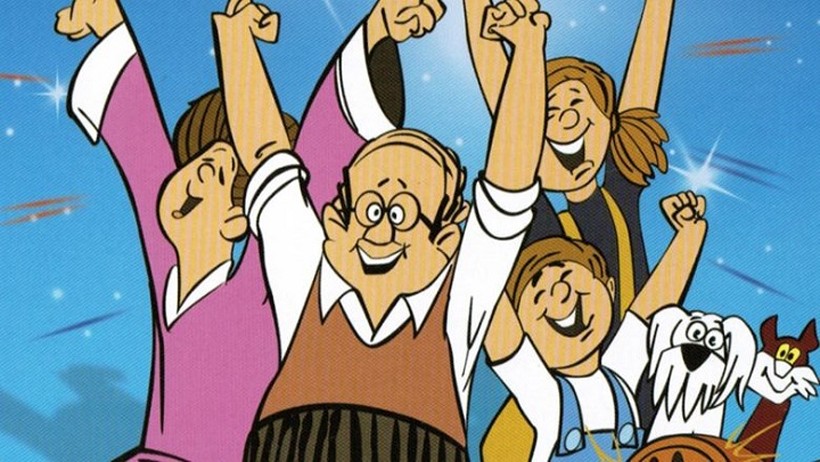 PředmětVÝTVARNÁ VÝCHOVA  Poznámky        Výtvarná výchovaTéma: Portrét. Dokončíme. Hodnocení. Pomůcky: tužka č.1, PASTELKY.InformaceVšichni kluci si nesou domů své výtvarné portfolio.Přeji všem klukům 5.C báječné prázdniny !!!